國立成功大學雲嘉南區域教學資源中心「未來學，什麼？未來，學什麼？」講座日期：106年12月21日(四)地點：C-Hub成大創意基地3F註：報名日期：即日起至106年12月18日(一) 23:00止報名方式：採網路報名，報名網址：http://bit.ly/2Aihcfe 名額限制：40人聯絡方式：聯絡人：林詠君電子信箱：a8738@mail.ncku.edu.tw聯絡電話：06-2008128#39承辦單位：教育部主辦單位：雲嘉南區域教學資源中心、教學發展中心交通資訊：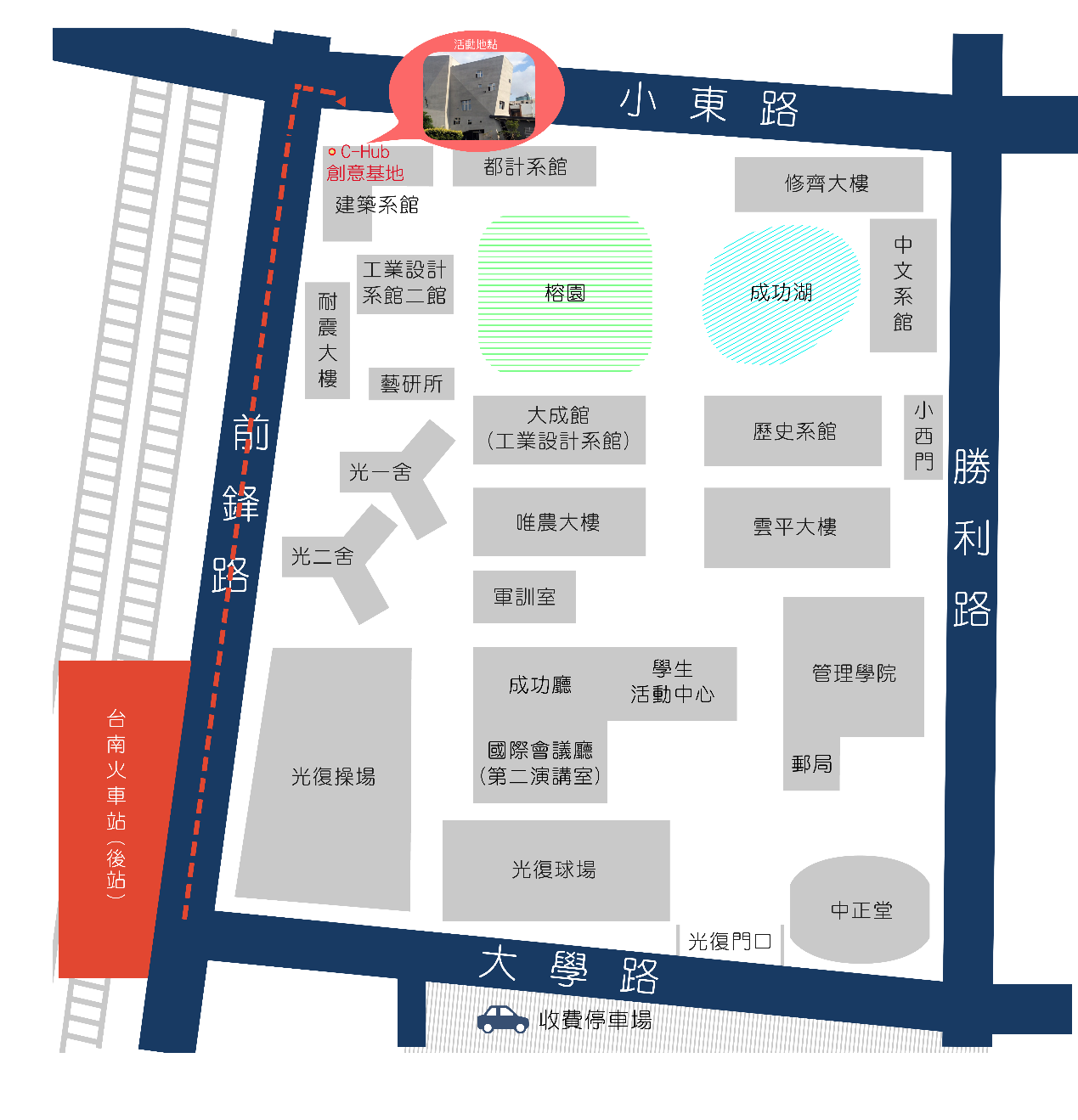 時間活動內容主講人主持人10:00~10:30報到報到報到10:30~12:00沒有老師的教室國立成功大學數學系舒宇宸 副教授雲嘉南區域教學資源中心 王育民主任12:00~13:50午餐午餐午餐13:50~14:00報到報到報到14:00~16:00大學教育革新的知識論困境與突破:一個非典型學位學程的摸索國立雲林科技大學 通識中心林崇熙 主任雲嘉南區域教學資源中心 王育民主任16:00~賦歸賦歸賦歸搭乘火車搭乘火車於台南站下車後，自後站出口（大學路），大學路左側即為本校光復校區。於台南站下車後，自後站出口（大學路），大學路左側即為本校光復校區。搭乘高鐵搭乘高鐵搭乘台灣高鐵抵台南站者，可至高鐵台南站二樓轉乘通廊或一樓大廳1號出口前往台鐵沙崙站搭乘
台鐵區間車前往台南火車站，約30分鐘一班車，20分鐘可到達台南火車站；成功大學自台南火車站後站步行即可到達。  ※台灣高鐵轉乘服務資訊搭乘台灣高鐵抵台南站者，可至高鐵台南站二樓轉乘通廊或一樓大廳1號出口前往台鐵沙崙站搭乘
台鐵區間車前往台南火車站，約30分鐘一班車，20分鐘可到達台南火車站；成功大學自台南火車站後站步行即可到達。  ※台灣高鐵轉乘服務資訊自行開車（國道路線）自行開車（國道路線）南下沿國道一號南下 →下大灣交流道右轉 → 沿小東路直走即可抵達本校。
【自國道三號南下者，轉國道8號（西向），可接國道一號（南向）】北上沿國道一號北上 → 下仁德交流道左轉 → 沿東門路(西向)往台南市區直走 → 遇林森路或長榮路右轉(北向)，即可抵達本校。
【自國道三號北上者，轉86號快速道路（西向），可接國道一號（北向）】